CONDITIONS OF ENTRY1. Permission to EnterI give permission for my son/daughter, who is a registered player in the Highlands Soccer Association (or another association affiliated with Football NSW Southern Zone) and whose details are overleaf, to attend the HighlandsFC Goalkeeper Academy2. EntrantI understand that Academy entry is complete when the entry form has been completed, condition of entry signed, payment has been remitted and approved for payment.3. RulesI agree that my son/daughter will abide by the rules of the Academy and will observe all written or oral instructions given by the authorised personnel at the Academy.I acknowledge that failure to comply with designated rules may result in ejection of my son/daughter from the Academy.4. Promotional MaterialI hereby give the Academy Organiser the unconditional right to use at its discretion photographic pictures of my son/daughter in any form of media without compensation to me or my son/daughter or approval by me.5. Close of EntriesI accept that entrant limits exist for the Academy and that once limits are reached confirmed acceptance of entries is at the sole discretion of the Academy Organiser. Otherwise, the closing date for entries to the Academy is 6.00pm on 3th June 20136. Refund PolicyI accept that refund of the Academy Fee will be at the sole discretion of the Academy Organiser.7. InsuranceI understand that the Academy forms part of the Highlands Soccer Association’s sanctioned activities and that the standard player insurance cover applies.8. Indemnities and DisclaimerI agree that my son/daughter abides by the rules of the Academy. In consideration of acceptance of the entry of my son/daughter, I hereby waive all and any claims or cause of action that I might be entitled to have against all managers, coaches, officials or any person whatsoever involved in the Academy.I have read the Conditions of Entry detailed above and agree to be bound by them.______________________________________________Signature___________________________________/_____/2013Parent/Guardian (please print name) DateHOW TO ENTER1. Complete the Academy entry form and sign conditions of entry,2. Make cheque or money order payable to “Highlands Soccer Association Inc”.3. Forward completed entry form, signed conditions of entry together with payment to: “Highlands Soccer Association Inc”.P.O. Box 2221Bowral 2576By 3th June 2013.CONFIRMATION OF ENTRYThe Academy Organiser will confirm entries, after the closing of business on 3th June 2013CONTACT USFor more information:Tel: (02) 48837 967/ 0407917062Or alternately email:Dir.coach@hsa.org.au The Highlands FC Academy is organised by Highlands Soccer Association Inc in conjunction with Southern NSW Soccer.Contact:HIGHLANDS FCGOALKEEPER ACADEMY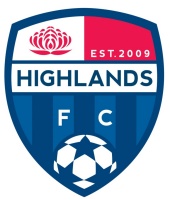 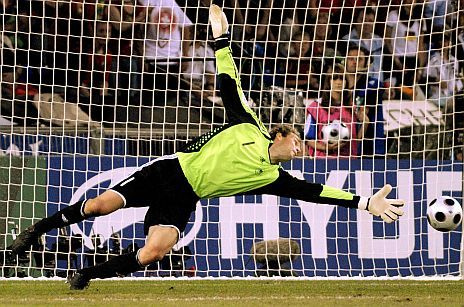 FUN & DEVELOPMENTFOR BOYS & GIRLS AGED 9-14& BOYS & GIRLSED 8 – 1PROGRAM OUTLINEThe Academy is designed by Peter Dennison Ex-Professional UEFA Goalkeeper, Goalkeeper Academy Coach for Glasgow Rangers and Coach Education Tutor for the Scottish Football Association .The Academy will run for a 10-week period with a break over the summer holidays.Each session will incorporate technique development through individual & small-sided practices.Exercises will vary depending on player’s ability.QUALITY STAFFThe Academy Organiser has sought the support of Football NSW in selecting coaching staff for the Academy.All coaches will be qualified under the Australian Football Federation Coaching Accreditation Scheme & also meet all child protection criteria as set by SNSW & the NSW Dept of Sport & Rec.PLAYER TO COACH RATIOSAcademy organisers will endeavour to maintain a 16 player to 1 coach ratio at all times.WET WEATHERIt is the responsibility of parents to contact Academy organisers if inclement weather occurs.ATTENDANCEIt is the responsibility of parents to contact Academy coaches in the case of player absences.COST AND PLAYER KITThe cost for the Academy is $100.00.Each player who has registered will receive,Quality Coaching (Approx 60 minutes per session)Homework ProgramBallCertificate of AttendanceWHERE AND WHENMoss Vale Soccer ClubChurch Rd, Moss ValeWed 5th June- 6:00pm to 7:00pmThen as follows:13, 19 & 26 		June3, 10, 17, 24, & 31 	July7 				August*Please note that changes may occur.Times for ongoing Academy sessions will be given at the fitting session. WHAT TO BRINGYour Academy checklist:Soccer Boots or sports shoesShin padsCap Drink bottleSpare clothes (in case of wet weather)Plastic bag for wet clothesMedicine (if required)EnthusiasmENTRY FORMPlease complete the following form:Name:_________________________________Date of Birth:    ____/____/20___Gender:MaleFemaleRegistered Player with Club:_________________________________Participated in 2012 Academy: Yes NoAddress:__________________________________________________________________Telephone:_________________________________Mobile:_________________________________Email:_________________________________Medicare Number:_________________________________Known medical conditionsPlease list any physical or medical condition(s) that may affect physical performance at the Academy e.g. (Asthma, allergies etc). Also list any medication that is required to manage these conditions.____________________________________________________________________________________________________________________________________Contact in case of emergencyName: ______________________________________________________________________________  Telephone: _______________________________________PARENT AUTHORITY REQUIRED(SIGN OVERLEAF)Detach and return entry form, keep remaining sections for your information